National Agri-Food Biotechnology Institute (NABI)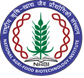 (Dept. of Biotechnology, Ministry of Science & Technology, Govt. of India)Sector-81, Knowledge City, Manauli P.O, S.A.S. Nagar-140306, Punjab, India. Website: www.nabi.res.in.Advertisement no. NABI/Admin/5(09)/2024-25/ACAD-5Walk-In/Online interview for the temporary positions of Junior Research Fellow, RA-I, Project Associate-I & Student InternshipNational Agri-Food Biotechnology Institute (NABI) is an autonomous Institute under the Department of Biotechnology, Government of India. NABI aims at catalysing the transformation of the Agri-food sector in India by being a nodal organization for knowledge generation and translational science leading to value-added products based on Agri-Food biotech innovations for improved household nutritional security. Since its inception in 2010, NABI is involved in research activities for Biofortification, the development of designer crops for improved nutrition, providing sustainable and novel solutions for quality food and nutrition, and the development of evidence-based functional foods to counter malnutrition. The food and nutritional Biotechnology division at NABI requires the following research personnel purely on a temporary basis. 1. Project Title: “Understanding pesticides-induced toxicity in gut microbiota” (NABI Core)Principle Investigator: Dr. Nimaichand Salam, Scientist DPosition: Junior Research Fellow (01)Funding Agency: NABI Core Grant Duration: The appointment will be initially for two years as JRF. Further up-gradation from JRF to SRF will be based on the submission of a progress report and further assessmentEssential Qualification:MSc / MTech in Agricultural Microbiology / Biotechnology / Biochemistry / Biological Sciences or any area of life sciences or an equivalent degree.55% total marks or equivalent score in the qualifying degree (5% relaxation in marks will be given to SC / ST / OBC (non-creamy layer) / PWD as per GOI normsIn addition to the above, candidates applying for admission must qualify for a national-level test for pursuing the Doctor of Philosophy program. Such tests include doctoral fellowship or admission eligibility tests conducted at the national level by recognized government agencies, such as the University Grant Commission (UGC), Council for Scientific and Industrial Research (CSIR), Indian Council of Medical Research (ICMR), Department of Science and Technology (DST), Department of Biotechnology (DBT), or any other government-recognized agency.Desirable ExperienceBasic knowledge of computational biology, genomics, and translational researchExperience in handling molecular biology tools and techniques.ResponsibilitiesMetagenome, metatranscriptome, and metabolome profiling.Designing ecosystem model using microbial functional gene traits data.Age: 28 years (Relaxation is admissible in the case of SC/ST/OBC/PWD and women candidates as per GOI instructions)Emoluments: Rs. 37,000/- per month plus HRA Contact Details: Dr. Nimaichand Salam, Scientist D, NABI, IndiaEmail: nimaichand.s@nabi.res.inContact no. 0172-52212632. Project: Biomaterial from fungal source for industrial application (Core)Position: Junior Research Fellow (JRF) Duration: 5 years (JRF for 2 years and will be converted to SRF after evaluation) Area of research: Food Biotechnology Principal Investigator:  Dr. Sandeep Kumar, Scientist-C Job profile:Isolation and characterizing of fungi for the production of biomolecules, thoroughly understanding their characteristics, and refining the production process to enhance efficiency and efficacy.Essential Qualifications:a)	MSc / MTech in Microbiology/ Biotechnology / Fermentation Technology/ Molecular biology / Biological Sciences or any area of life sciences or an equivalent degree.b)	55% total marks or equivalent score in the qualifying degree (5% relaxation in marks will be given to SC / ST / OBC (non-creamy layer) / PWD as per GOI normsc)	In addition to the above, candidates applying for admission must qualify for a national-level test for pursuing the Doctor of Philosophy program. Such tests include doctoral fellowship or admission eligibility tests conducted at the national level by recognized government agencies, such as the University Grant Commission (UGC), Council for Scientific and Industrial Research (CSIR), Indian Council of Medical Research (ICMR), Department of Science and Technology (DST), Department of Biotechnology (DBT), or any other government-recognized agency.Desirable qualifications:Proven experience in Microbiology/ Biotechnology, Molecular techniques, Protein and Fermentation. Fellowship: Rs.37,000/- per month (plus HRA, if hostel accommodation is not available in NABI).Age limit: 28 Years (Relaxation is admissible in case of SC/ST/OBC/PD/EWS/ women and/or as per GOI Instructions)Eligibility criteria and fellowship and other conditions will be as per DST, GOI OM No. DST/PCPM/Z-06/2022 dated: June 26, 2023).  Contact Details: Dr. Sandeep Kumar Scientist C, NABI, India Email: kumarsandeep.sk@nabi.res.in Contact no. 0172-52212623. Project: Yeast mediated expression and scaleup of value-added biomolecules. (Core)Position: Research Associate-I (RA-I)Duration for RA position: The research associate-ship is a purely temporary assignment and is tenable for a period of 2 (two) years. The performance of the selected candidate will be evaluated after initial 1 year; further extension of another 1 year will be subject to submission of progress report submitted by selected candidate and satisfactory assessment remarks given by the reporting officer.Job profile: RA-I will be responsible for strain engineering, process optimization, scaleup and downstream of biomolecule.Essential qualifications: PhD/MD/MS/MDS or equivalent degree or having three years of research, teaching and design and development experience after MVSc/M.Pharma/ME/M.Tech with at least one research paper in Science Citation Indexed (SCI) journal. Candidate with thesis submission will also be eligible (along with proof of submission) but will be hired at SRF level till they receive their degree (Eligibility criteria as per As per DST OM No. SR/S9/Z-08/2018 dated 30.01.2019 and DST OM: DST/PCPM/Z-06/2022 dated June 26, 2023).Desirable qualifications: Prior research experience by high impact peer reviewed publications.Research experience in molecular techniques and yeast and fungi fermentation.Research experience in purification techniques.Emoluments: Rs.58,000/-month + HRA, depending on years of experience. RA Emoluments and Eligibility conditions are as per DST OM: DST/PCPM/Z-06/2022 dated June 26, 2023. Age Limit: The age limit of applicants for RA will be 40 years as on date of interview. (Relaxation is admissible in case of SC/ST/OBC/women as per government of India instructions).Contact Details: Dr. Sandeep Kumar Scientist C, NABI, India Email: kumarsandeep.sk@nabi.res.in Contact no. 0172-52212624. Project title: “Process optimization and up-scale production of lignocellulosic extremozymes from Himalayan microbes for biomass valorization/depolymerization” Position: Project Associate I (One position) Principal Investigator: Dr. Amit Kumar Rai, Scientist-DDuration for Project Associate I: The Project Associate I is a purely temporary assignment and is tenable for a period of 10 months or the last date of the project, whichever is earlier.  Job profile: The Project Associate I will focus on purification and characterization of protein particularly biocatalysts produced by microorganisms.The Project Associate I will oversee the application of specific enzyme producing microorganisms for production of value-added products from low-cost biomass.Essential qualifications: Masters in Biotechnology/Microbiology/Life Science. The candidate should have qualified any one of the national level examinations (CSIR-UGC-NET or GATE). Additionally, candidate will be eligible for interview if they have qualified National Level examinations conducted by central government departments and their agencies and institutions such as DST, DBT, DAE, DOS, DRDO, MHRD, ICAR, ICMR, IIT, etc.Desirable qualifications: Experience in microbial fermentation and production of biocatalyst from native microbial strains.Experience in chromatographic separation techniques (e.g., HPLC, column chromatography).Emoluments: The Project Associate I will be hired with the emoluments Rs. 31,000/- + 8% HRA (For NET and GATE qualified candidates) and Rs. 25,000/- +8% HRA (For Non-NET/ GATE qualified candidates)Age Limit: The age limit of applicants for Project Associate I will be 35 years as on date of interview. (Relaxation is admissible in case of SC/ST/OBC/women as per government of India instructions).Contact: Dr. Amit Kumar Rai, Scientist-D, Email: amit.rai@nabi.res.in5. Project Title: “Identification and characterization of stress and nutrition associated genes in banana” (NABI Core)Principle Investigator: Dr. Sanjana Negi, Scientist-CPositions: Junior Research Fellow (01)Duration: The appointment will be initially for two years as JRF. Further up-gradation from JRF to SRF will be based on the submission of a progress report and further assessment.Essential Qualification:Postgraduate degree in Basic Science or Graduate/ Postgraduate in the professional courseselected through a process described through any one of the following:a) Scholars are selected through National Eligibility Tests-CSIR UGC NET including Lectureship (Assistant Professorship) and GATE.b) The selection process through National level examinations conducted by Central Government Departments and their agencies and institutions such as DST, DBT, DAE, DOS, DRDO, MHRD, ICAR, ICMR, IIT, IISc, IISER, etc.Desirable Experience:General plant molecular biology-related techniques such as cloning and qPCR, plant tissue culture, and transformation of bacteria and plants. Responsibilities:Plant tissue/cell culture and generation of recombinant vectorsGeneration of transgenic lines and their analysis Phenotypic/ Bio-chemical/ Molecular analysis of plants. Age: 28 years (Relaxation is admissible in the case of SC/ST/OBC/PD and women candidates as per GOI instructions)Emoluments: Rs. 37,000/- per month Plus HRAContact: Dr. Sanjana Negi, Scientist -C Email: sanjana.negi@nabi.res.in, Contact no. 0172-52211406. Project title: “Investigating the role and regulatory aspect of intrinsically disordered region(s) in DOF-transcription factor(s) with emphasis to rice grain quality” (GAP-47)Principle Investigator:  Dr. Prafull Salvi, Scientist-C, NABIPosition available: Junior Research Fellow (JRF) (01 Position)Duration: 6 months or the appointment is a co-terminus with the project along with the availability of funds. It will not exceed beyond the project.Essential qualifications: - M.Sc. in Agriculture Biotechnology/ Biotechnology/ Biochemistry or equivalent in the relevant field of science or related area with minimum 55% marks with National Level examinations (CSIR-NET/UGC-NET/ICAR/ ICMR/GATE/ DBT-JRF [BET])Desirable Experience: Strong molecular and cell biology expertise relevant to the current project.Prior experience in Molecular Biology and Genetic Engineering.  Experience in protein expression and purification.Experience in protein-protein interaction (Y2H, Co-IP, etc) will be preferred. Emoluments: -As per funding agency (Rs. 31,000/-per month Plus HRA as applicable at Mohali).Age Limit: -28 years (relaxation to the eligible candidate will be given as per Government of India norms)Responsibilities:Recruited JRF will work on the yeast system for protein-protein and DNA-protein interaction study, development of rice transgenic plants, and study the gene regulatory network associated with grain quality and (a)biotic stress responses in rice. Contact: Dr. Prafull Salvi, Scientist-C, Email: prafull.salvi@nabi.res.in 7. Project Title: “Delineating the role of citrus peel polymethoxyflavones and their nanoformulations on modulating gut microbiome and inhibiting colorectal cancer progression” (GAP68).Position available (Temporary): Student InternNo. Position available: 1Stipend: Rs. 5000/- per month (Fixed)Duration: The training program spans a duration of two months from the commencement date.Essential Qualification: Applicants must be postgraduate students majoring in science disciplines such as botany, biochemistry, biotechnology, or related fields.Principle Investigator: Dr. Shivraj Nile, Scientist-C, NABI, Tel: +91 172 5221265, E-mail: shivraj.nile@nabi.res.in Application Procedure & Other Conditions1. All interested candidates may appear for Walk-In-Interview at National Agri-Food Biotechnology Institute located at Knowledge city, Sector-81, Mohali - 140306, Punjab on 02-07-2024 at 09:00 A.M. along with the duly filled application form available on the website www.nabi.res.in.2. Incomplete application forms and applications that are not in proper format may be summarily rejected. 3. The applications should be submitted strictly as per the prescribed format that can be downloaded from the NABI website. 4. Candidates applying for more than one option can give their preference in the same application by ticking multiple options. No need to submit a separate application form for each option. 5. Candidates should ensure that information mentioned in the application form is accurate. Once the application form is submitted no further request regarding any changes/ information in the application form will be considered.                         6. The duly filled application form must be submitted at the time of registration at NABI from 09:00 AM to 10:00 AM on 02-07-2024.7. The candidates must ascertain their eligibility before applying, as ineligible candidates will not be interviewed. 8. All the candidates are requested to appear for a Walk-In interview with an application form, experience certificates, publications, and original degree certificates and transcripts.  9. Original mark sheets, certificates, award/fellowship, etc must be accomplished for verification at the time of the interview, and attach one set of attested copies of the documents with the application form.  10. No TA/DA will be paid for appearing in the interview. 11. Canvassing in any form or bringing influence, political or otherwise, will lead to disqualification of the candidate(s). 12. Candidates should strictly adhere to guidelines issued by World Health Organization and Centre Govt/State Govt on Covid-19. 13. In the event of special circumstances, candidates may request the project investigator (via email) to conduct their interviews online. Such requests must be submitted well in advance, preferably at least one week prior to the scheduled interview date. However, the final decision will be taken by the selection committee to ascertain the special circumstances and allow the candidate (s) for an online interview. The Institute reserves the right to conduct the interview in online/offline mode. (Manager Administration)